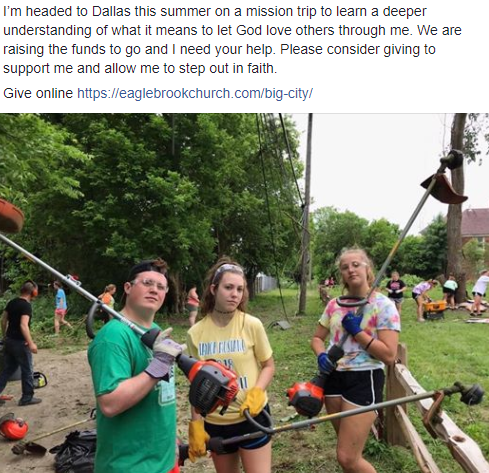 Other things to post about:Training picsFaith storyAsking for job/work opportunitiesBabysitting/service projects to earn moneyProgress updates on your fundraisingHow you are feeling about going the closer it comesPast experiences from yourself or others on your team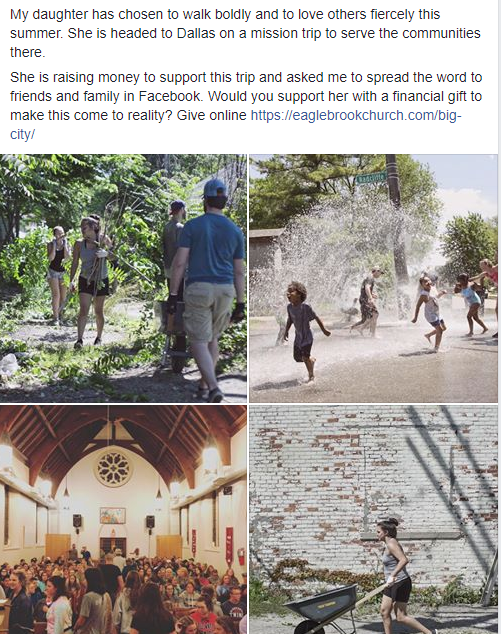 Other things to post as a parent: Asking people to repost and spread the wordLooking for fundraising opportunities for the teamBabysitting/service projects to earn moneyProgress updates on their fundraisingPast experiences from your student or others on the team